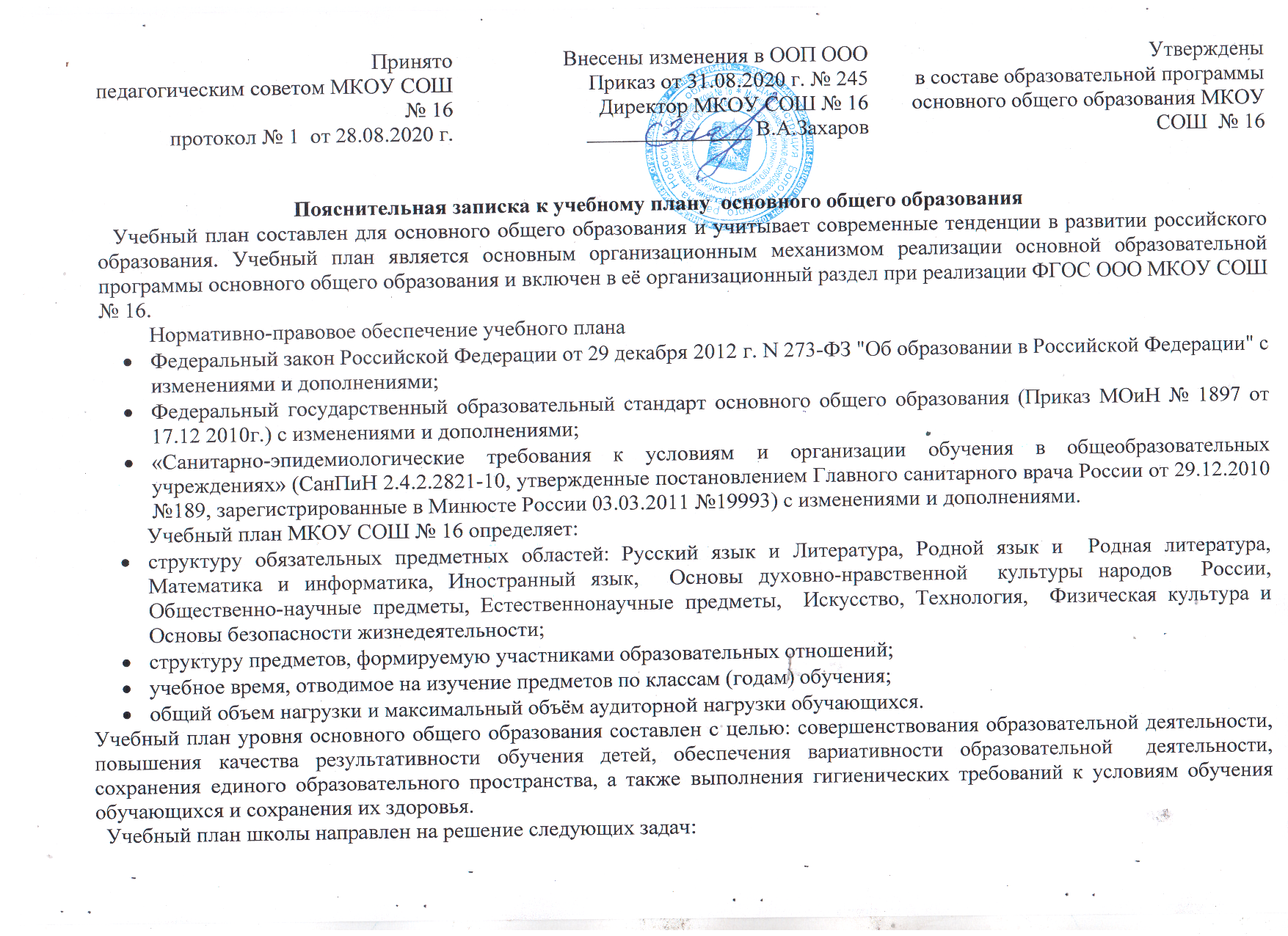 обеспечение базового образования каждого обучающегося;осуществление индивидуального подхода к обучающимся, создание адаптивной образовательной среды;содействие    развитию    интеллектуальных,    творческих    и    физических способностей обучающихся.Учебный план утвержден на Педагогическом совете школы, носит нормативный характер и отражает целостность образовательной деятельности ОО и его специфику. Учебный план составлен в соответствии с концепцией и образовательной программой ОО, направлен на реализацию её целей и задач. Рабочие программы педагогов соответствуют требованиям ФГОС ООО.Обучение в 5 – 9–м классах осуществляется с соблюдением следующих требований СанПиНа 2.4.2.2821-10:- учебные занятия проводятся  в 5 – 7-х классах по 5-ти дневной учебной неделе, в 8 - 9 –х по 6-ти дневной учебной неделе; в 5-х, 9-х классах в первую смену, в 6-8-х классах  во вторую смену,  для 5- 9 -х классов, продолжительность учебного года– 34 учебных недели;продолжительность учебного занятия– 35 минут. Срок освоения основной образовательной программы основного общего образования -  пять лет.Основные задачи реализации содержания предметных областей.Учебный план состоит из двух частей — обязательной части и части, формируемой участниками образовательной деятельности: обязательная часть учебного плана отражает содержание образования, которое обеспечивает достижение важнейших целей современного основного образования. Часть учебного плана, формируемая участниками образовательных отношений, обеспечивает реализацию индивидуальных особенностей обучающихся.Обязательная часть учебного плана устанавливает обязательные для изучения учебные предметы: русский язык,  литература, родной язык, родная литература, иностранный язык, второй иностранный язык,  математика и информатика, история России, Всеобщая история, география, физика, биология, химия, обществознание,  изобразительное искусство, музыка, технология, физическая культура, основы безопасности жизнедеятельности.  	Предметная область «Русский язык и литература» представлена учебными предметами «Русский язык», «Литература».  Предметная область «Иностранный язык» представлена учебным предметом «Иностранный  язык (английский)», второй иностранный язык (немецкий). Предметная область «Математика и информатика» представлена учебными предметами: «Математика», «Алгебра», «Геометрия», «Информатика».Предметная область «Общественно-научные предметы» представлена учебными предметами: «История России. Всеобщая история», «Обществознание», «География».Предметная область «Естественнонаучные» представлена учебными предметами: «Физика», «Химия», «Биология».Предметная область «Искусство» представлена учебными предметами: музыка, изобразительное искусство.Предметная область «Технология» представлена учебным предметом: технология.Предметная область «Физическая культура и основы безопасности жизнедеятельности» представлена учебными предметами: ОБЖ, физическая культура.Предметная область «Родной язык и родная литература» представлена двумя учебными предметами: «Родной язык», «Родная литература».  Родной  язык  изучается в объёме 17 часов, родная  литература в объеме 17 часов. Предметная область «Основы духовно-нравственной культуры народов России» представлена учебным предметом «Основы духовно-нравственной культуры народов России». На основании п. 14 ФГОС ООО утвержденный приказом Минобрнауки России от 29.12.2014  №1644, данный учебный предмет изучается интегрировано в рамках учебных предметов: литература, обществознание в 6-9 классах. В 5-х классах  данный предмет изучается как самостоятельный в объёме 1 часа в неделю.Предметная область «Иностранный язык «представлена двумя предметами: «Иностранный язык (английский)» и «Второй иностранный язык (немецкий». При проведении учебных занятий  по иностранному языку  осуществляется деление классов наполняемостью не менее 25 человек на две группы с выделением дополнительного финансирования на изучение английского языка. При наличии необходимых условий и средств возможно  деление на группы классов с меньшей наполняемостью. При изучении учебного предмета «Технология» проводится деление обучающихся по гендерному принципу.                 Третий час физической культуры реализуется за счёт внеурочной деятельности. Часть учебного плана, формируемая участниками образовательных отношений определена на основе социального заказа и принципах индивидуализации.Формы аттестации, контроля и учета достижений обучающихся.	МКОУ СОШ № 16 используются различные формы аттестации учебных результатов и достижений обучающихся. Учет результативности обучения на уровне  основного общего образования на протяжении всего периода обучения осуществляется в традиционных формах отметки (текущая успеваемость, промежуточный контроль, диагностические и контрольные работы). Используются и нетрадиционные формы оценки достижений обучающихся (защита рефератов, проектов, исследовательских работ, участие в олимпиадах и конкурсах, участие в предметных декадах). Избранные формы аттестации обучающихся обусловлены обязательными и ожидаемыми результатами, необходимыми и достаточными для того, чтобы зафиксировать достижение обучающимися обязательного минимума содержания образования и выявить уровень образованности.Текущая аттестация проводится и анализируется в соответствии с календарно-тематическим планированием. Текущая аттестация проводится в формах:- контрольные работы;- самостоятельные работы;- творческие работы;- диагностические работы;- комплексные работы;- учебные исследовательские работы;- учебные проекты.  	Аттестация обучающихся, запланированная администрацией школы, проводится в течение учебного года по плану внутришкольного контроля, анализируется руководителем методического объединения или заместителем директора по УВР.Формы административных контрольных работ:- контрольные работы;- диктанты с грамматическим заданием;- комплексные работы.        Освоение образовательных программ обучающимися 5-9 классов сопровождается промежуточной аттестацией.Формы промежуточной аттестации:- годовые контрольные работы по всем предметам (обязательная часть) учебного плана. Уровень сформированности УУД проверяется в форме стандартизированной метапредметной работы. Результаты выполнения стандартизированных, комплексных работ оцениваются по уровням: ниже базового, базовый, повышенный. Срок проведения государственной (итоговой) аттестации обучающихся 9 классов устанавливается Федеральной службой по надзору в сфере образования и науки (Рособрнадзор)Для обучающихся с ограниченными возможностями здоровья с участием самих обучающихся и их родителей (законных представителей) могут разрабатываться  индивидуальные учебные планы.Текущий контроль успеваемости учащихся 5-9 классов включает поурочное и четвертное      оценивание результатов учебной деятельности по четырёхбалльной системе: минимальный балл – «2», максимальный – «5».Учебный план МКОУ СОШ № 16 для обучающихся 5 – 9-х классов соответствует рекомендациям нормативно-правовых документов Федерального и регионального уровней, даёт возможность школе определиться в своей образовательной стратегии, осуществляет основные направления в образовательной подготовке обучающихся согласно Федеральному государственному образовательному стандарту основного общего образования.Реализация данного учебного плана предоставит возможность получения стандарта образования всеми обучающимися, позволит достигнуть целей образовательной программы школы, удовлетворит социальный заказ родителей, образовательные запросы и познавательные интересы обучающихся.Учебный план основного общего образованияМКОУ СОШ № 16 на 2020-2025 гг.Учебный план основного общего образования МКОУ СОШ № 16 на 2020-2025 гг.Учебный план основного общего образованияМКОУ СОШ № 16 на 2019-2024 гг. (в редакции 2020 года)Учебный план основного общего образования МКОУ СОШ № 16 на 2019-2024 гг. (в редакции 2020 года)Учебный план основного общего образования МКОУ СОШ № 16 на 2018-2023 гг. (в редакции 2020 года)Учебный план основного общего образования МКОУ СОШ № 16 на 2018-2023 гг. (в редакции 2020 года)Учебный план основного общего образования МКОУ СОШ № 16 на 2017-2022 гг. (в редакции 2020 года)Учебный план основного общего образования   МКОУ СОШ № 16 на 2018-2022 гг. (в редакции 2020 года)Учебный план основного общего образованияМКОУ СОШ № 16 на 2016-2021 гг.  (в редакции 2020 года)Учебный план основного общего образования  МКОУ СОШ № 16 на 2018-2021 гг. (в редакции 2020 года)*Учебный предмет «ОДНКНР»  в 6-9 классах реализуется в рамках учебного предмета  «литература».Обязательные предметные областиУчебные предметыКлассы                                                           Учебные предметыКлассы                                                           Количество часов в неделю /годКоличество часов в неделю /годКоличество часов в неделю /годКоличество часов в неделю /годКоличество часов в неделю /годВсего за уровеньОбязательные предметные областиУчебные предметыКлассы                                                           Учебные предметыКлассы                                                           5а, б2020-20216а, б2021-20227 а, б2022-20238 а, б2023-20249 а,б2024-2025Всего за уровеньРусский язык и литератураРусский языкРусский язык5 /1705/1704/1363 /1023/102680Русский язык и литератураЛитератураЛитература3 /1023 /1022/682/683/102442Родной язык родная литература и Родной языкРодной язык0,5/170,5/170,5/170,5/170,5/1785Родной язык родная литература и Родная литератураРодная литература0,5/170,5/170,5/170,5/170,5/1785Иностранный языкИностранный язык (английский)Иностранный язык (английский)2 /683 /1023 /1023 /1023/102476Иностранный языкВторой иностранный язык (немецкий)Второй иностранный язык (немецкий)2/682/682/682/682/68340Математика и информатикаМатематикаМатематика5 /1705 /170---340Математика и информатикаАлгебраАлгебра--3/1023/1023/102306Математика и информатикаГеометрияГеометрия--2/682/682/68204Математика и информатикаИнформатикаИнформатика--1/341/341/34102Основы духовно-нравственной  культуры РоссииОсновы духовно-нравственной  культуры РоссииОсновы духовно-нравственной  культуры России1/341/341/341/341/3434Общественнонаучные предметыИстория России.Всеобщая историяИстория России.Всеобщая история2/682/682/682/683/102374Общественнонаучные предметыОбществознаниеОбществознание-1/341/341/341/34136Общественнонаучные предметыГеографияГеография1/341/342/682/682/68272Естественнонаучные предметыФизикаФизика--2/682/682/68204Естественнонаучные предметыХимияХимия---2/682/68136Естественнонаучные предметыБиологияБиология1/341/341/342/682/68238ИскусствоМузыкаМузыка0,5/170,5/170,5/170,5/17-68ИскусствоИзобразительное искусствоИзобразительное искусство0,5/170,5/170,5/170,5/17-68ТехнологияТехнология Технология 2/682/682/681/34-238Физическая культура и Основы безопасности жизнедеятельностиОсновы безопасности жизнедеятельностиОсновы безопасности жизнедеятельности---1/341/3468Физическая культура и Основы безопасности жизнедеятельностиФизическая культураФизическая культура2/682/682/682/682/68340Итого при 5-дневной неделеИтого при 5-дневной неделеИтого при 5-дневной неделе28/95229/98631/1054--2992Итого при 6-дневной неделеИтого при 6-дневной неделеИтого при 6-дневной неделе---33/112233/112222442.Часть, формируемая участниками образовательных отношений2.Часть, формируемая участниками образовательных отношений2.Часть, формируемая участниками образовательных отношений2.Часть, формируемая участниками образовательных отношений2.Часть, формируемая участниками образовательных отношений2.Часть, формируемая участниками образовательных отношений2.Часть, формируемая участниками образовательных отношений2.Часть, формируемая участниками образовательных отношений2.Часть, формируемая участниками образовательных отношенийЭлективный курс «Физиология живых организмов»»Элективный курс «Физиология живых организмов»»--0,5/17---17Элективный курс «Школа этикета»Элективный курс «Школа этикета»0,5/170,5/170,5/17---34Элективный курс «История государственной символики»Элективный курс «История государственной символики»0,5/170,5/17----17Элективный курс «Химия»Элективный курс «Химия»---1/34--34«Обществознание»«Обществознание»----1/341/3468Элективный курс «Учись писать грамотно»Элективный курс «Учись писать грамотно»----1/341/3468Элективный курс «Решение алгебраических уравнений и неравенств»Элективный курс «Решение алгебраических уравнений и неравенств»----1/341/3468Максимально допустимая аудиторная недельная/годовая нагрузкаМаксимально допустимая аудиторная недельная/годовая нагрузка29 /98629 /98630/102032/108836/122436/12245542Обязательные предметные областиУчебные предметыКлассы                                                           Учебные предметыКлассы                                                           Количество часов в неделю /годКоличество часов в неделю /годКоличество часов в неделю /годКоличество часов в неделю /годКоличество часов в неделю /годВсего за уровеньОбязательные предметные областиУчебные предметыКлассы                                                           Учебные предметыКлассы                                                           5 в,г2020-20216в,г2021-20227 в,г2022-20238 в,г2023-20249 в,г2024-2025Всего за уровеньРусский язык и литератураРусский языкРусский язык5 /1705/1704/1363 /1023/102680Русский язык и литератураЛитератураЛитература3 /1023 /1022/682/683/102442Родной язык родная литература и Родной языкРодной язык0,5/170,5/170,5/170,5/170,5/1785Родной язык родная литература и Родная литератураРодная литература0,5/170,5/170,5/170,5/170,5/1785Иностранный языкИностранный язык (английский)Иностранный язык (английский)2 /683 /1023 /1023 /1023/102476Иностранный языкВторой иностранный язык(немецкий)Второй иностранный язык(немецкий)2/682/682/682/682/68340Математика и информатикаМатематикаМатематика5 /1705 /170---340Математика и информатикаАлгебраАлгебра--3/1023/1023/102306Математика и информатикаГеометрияГеометрия--2/682/682/68204Математика и информатикаИнформатикаИнформатика--1/341/341/34102Основы духовно-нравственной  культуры РоссииОсновы духовно-нравственной  культуры РоссииОсновы духовно-нравственной  культуры России1/34----34Общественнонаучные предметыИстория России.Всеобщая историяИстория России.Всеобщая история2/682/682/682/683/102374Общественнонаучные предметыОбществознаниеОбществознание-1/341/341/341/34136Общественнонаучные предметыГеографияГеография1/341/342/682/682/68272Естественнонаучные предметыФизикаФизика--2/682/682/68204Естественнонаучные предметыХимияХимия---2/682/68136Естественнонаучные предметыБиологияБиология1/341/341/342/682/68238ИскусствоМузыкаМузыка0,5/170,5/170,5/170,5/17-68ИскусствоИзобразительное искусствоИзобразительное искусство0,5/170,5/170,5/170,5/17-68ТехнологияТехнология Технология 2/682/682/681/34-238Физическая культура и Основы безопасности жизнедеятельностиОсновы безопасности жизнедеятельностиОсновы безопасности жизнедеятельности---1/341/3468Физическая культура и Основы безопасности жизнедеятельностиФизическая культураФизическая культура2/682/682/682/682/68340Итого при 5-дневной неделеИтого при 5-дневной неделеИтого при 5-дневной неделе28/95229/98631/1054--2992Итого при 6-дневной неделеИтого при 6-дневной неделеИтого при 6-дневной неделе---33/112233/112222442.Часть, формируемая участниками образовательных отношений2.Часть, формируемая участниками образовательных отношений2.Часть, формируемая участниками образовательных отношений2.Часть, формируемая участниками образовательных отношений2.Часть, формируемая участниками образовательных отношений2.Часть, формируемая участниками образовательных отношений2.Часть, формируемая участниками образовательных отношений2.Часть, формируемая участниками образовательных отношений2.Часть, формируемая участниками образовательных отношенийЭлективный курс «Физиология живых организмов»»Элективный курс «Физиология живых организмов»»--1/34---34Элективный курс  «Азбука общения»Элективный курс  «Азбука общения»1/341/34---34Элективный курс «Химия»Элективный курс «Химия»---1/34--34«Обществознание»«Обществознание»----1/341/3468Элективный курс «Учись писать грамотно»Элективный курс «Учись писать грамотно»----1/341/3468Элективный курс «Решение алгебраических уравнений и неравенств»Элективный курс «Решение алгебраических уравнений и неравенств»----1/341/3468Максимально допустимая аудиторная недельная/годовая нагрузкаМаксимально допустимая аудиторная недельная/годовая нагрузка29 /98629 /98630/102032/108836/122436/12245542Обязательные предметные областиУчебные предметыКлассы                                                           Учебные предметыКлассы                                                           Количество часов в неделю /годКоличество часов в неделю /годКоличество часов в неделю /годКоличество часов в неделю /годКоличество часов в неделю /годВсего за уровеньОбязательные предметные областиУчебные предметыКлассы                                                           Учебные предметыКлассы                                                           5а, б2019-20206а, б2020-20217 а, б2021-20228 а, б2022-20239 а,б2023-2024Всего за уровеньРусский язык и литератураРусский языкРусский язык5 /1705/1704/1363 /1023/102680Русский язык и литератураЛитератураЛитература3 /1023 /1022/682/683/102442Родной язык родная литература и Родной языкРодной язык0,5/170,5/170,5/170,5/170,5/1785Родной язык родная литература и Родная литератураРодная литература0,5/170,5/170,5/170,5/170,5/1785Иностранный языкИностранный язык (английский)Иностранный язык (английский)2 /683 /1023 /1023 /1023/102476Иностранный языкВторой иностранный язык (немецкий)Второй иностранный язык (немецкий)2/682/682/682/682/68340Математика и информатикаМатематикаМатематика5 /1705 /170---340Математика и информатикаАлгебраАлгебра--3/1023/1023/102306Математика и информатикаГеометрияГеометрия--2/682/682/68204Математика и информатикаИнформатикаИнформатика--1/341/341/34102Основы духовно-нравственной  культуры РоссииОсновы духовно-нравственной  культуры РоссииОсновы духовно-нравственной  культуры России1/341/341/341/341/3434Общественнонаучные предметыИстория России.Всеобщая историяИстория России.Всеобщая история2/682/682/682/683/102374Общественнонаучные предметыОбществознаниеОбществознание-1/341/341/341/34136Общественнонаучные предметыГеографияГеография1/341/342/682/682/68272Естественнонаучные предметыФизикаФизика--2/682/682/68204Естественнонаучные предметыХимияХимия---2/682/68136Естественнонаучные предметыБиологияБиология1/341/341/342/682/68238ИскусствоМузыкаМузыка0,5/170,5/170,5/170,5/17-68ИскусствоИзобразительное искусствоИзобразительное искусство0,5/170,5/170,5/170,5/17-68ТехнологияТехнология Технология 2/682/682/681/34-238Физическая культура и Основы безопасности жизнедеятельностиОсновы безопасности жизнедеятельностиОсновы безопасности жизнедеятельности---1/341/3468Физическая культура и Основы безопасности жизнедеятельностиФизическая культураФизическая культура2/682/682/682/682/68340Итого при 5-дневной неделеИтого при 5-дневной неделеИтого при 5-дневной неделе28/95229/98631/1054--2992Итого при 6-дневной неделеИтого при 6-дневной неделеИтого при 6-дневной неделе---33/112233/112222442.Часть, формируемая участниками образовательных отношений2.Часть, формируемая участниками образовательных отношений2.Часть, формируемая участниками образовательных отношений2.Часть, формируемая участниками образовательных отношений2.Часть, формируемая участниками образовательных отношений2.Часть, формируемая участниками образовательных отношений2.Часть, формируемая участниками образовательных отношений2.Часть, формируемая участниками образовательных отношений2.Часть, формируемая участниками образовательных отношенийЭлективный курс «Школа этикета»Элективный курс «Школа этикета»--0,5/17---17Элективный курс «Основы смыслового чтения и работы с текстом»Элективный курс «Основы смыслового чтения и работы с текстом»0,5/170,5/17----17Элективный курс «История государственной символики»Элективный курс «История государственной символики»0,5/170,5/17----17Элективный курс «Физиология живых организмов»Элективный курс «Физиология живых организмов»--0,5/17---17Элективный курс «Химия»Элективный курс «Химия»---1/34--34«Обществознание»«Обществознание»----1/341/3468Элективный курс «Учись писать грамотно»Элективный курс «Учись писать грамотно»----1/341/3468Элективный курс «Решение алгебраических уравнений и неравенств»Элективный курс «Решение алгебраических уравнений и неравенств»----1/341/3468Максимально допустимая аудиторная недельная/годовая нагрузкаМаксимально допустимая аудиторная недельная/годовая нагрузка29 /98629 /98630/102032/108836/122436/12245542Обязательные предметные областиУчебные предметыКлассы                                                           Учебные предметыКлассы                                                           Количество часов в неделю /годКоличество часов в неделю /годКоличество часов в неделю /годКоличество часов в неделю /годКоличество часов в неделю /годВсего за уровеньОбязательные предметные областиУчебные предметыКлассы                                                           Учебные предметыКлассы                                                           5 в,г2019-20206в,г2020-20217 в,г2021-20228 в,г2022-20239 в,г2023-2024Всего за уровеньРусский язык и литератураРусский языкРусский язык5 /1705/1704/1363 /1023/102680Русский язык и литератураЛитератураЛитература3 /1023 /1022/682/683/102442Родной язык родная литература и Родной языкРодной язык0,5/170,5/170,5/170,5/170,5/1785Родной язык родная литература и Родная литератураРодная литература0,5/170,5/170,5/170,5/170,5/1785Иностранный языкИностранный язык (английский)Иностранный язык (английский)2 /683 /1023 /1023 /1023/102476Иностранный языкВторой иностранный язык (немецкий)Второй иностранный язык (немецкий)2/681/682/682/682/68306Математика и информатикаМатематикаМатематика5 /1705 /170---340Математика и информатикаАлгебраАлгебра--3/1023/1023/102306Математика и информатикаГеометрияГеометрия--2/682/682/68204Математика и информатикаИнформатикаИнформатика--1/341/341/34102Основы духовно-нравственной  культуры РоссииОсновы духовно-нравственной  культуры РоссииОсновы духовно-нравственной  культуры России1/341/341/341/341/3434Общественнонаучные предметыИстория России.Всеобщая историяИстория России.Всеобщая история2/682/682/682/683/102374Общественнонаучные предметыОбществознаниеОбществознание-1/341/341/341/34136Общественнонаучные предметыГеографияГеография1/341/342/682/682/68272Естественнонаучные предметыФизикаФизика--2/682/682/68204Естественнонаучные предметыХимияХимия---2/682/68136Естественнонаучные предметыБиологияБиология1/342/681/342/682/68272ИскусствоМузыкаМузыка0,5/170,5/170,5/170,5/17-68ИскусствоИзобразительное искусствоИзобразительное искусство0,5/170,5/170,5/170,5/17-68ТехнологияТехнология Технология 2/682/682/681/34-238Физическая культура и Основы безопасности жизнедеятельностиОсновы безопасности жизнедеятельностиОсновы безопасности жизнедеятельности---1/341/3468Физическая культура и Основы безопасности жизнедеятельностиФизическая культураФизическая культура2/682/682/682/682/68340Итого при 5-дневной неделеИтого при 5-дневной неделеИтого при 5-дневной неделе28/95229/98631/1054--2992Итого при 6-дневной неделеИтого при 6-дневной неделеИтого при 6-дневной неделе--33/112233/112222442.Часть, формируемая участниками образовательных отношений2.Часть, формируемая участниками образовательных отношений2.Часть, формируемая участниками образовательных отношений2.Часть, формируемая участниками образовательных отношений2.Часть, формируемая участниками образовательных отношений2.Часть, формируемая участниками образовательных отношений2.Часть, формируемая участниками образовательных отношений2.Часть, формируемая участниками образовательных отношений2.Часть, формируемая участниками образовательных отношенийЭлективный курс «Основы здоровья»Элективный курс «Основы здоровья»0,5/170,5/17-0,5/171/341/34119Элективный курс «Азбука общения»Элективный курс «Азбука общения»1/34---1/34Элективный курс «История государственной символики»Элективный курс «История государственной символики»0,5/170,5/17----17Элективный курс «Экология»Элективный курс «Экология»---0,5/171/341/34119Элективный курс «Математическая шкатулка»Элективный курс «Математическая шкатулка»----1/341/3468Максимально допустимая аудиторная недельная/годовая нагрузкаМаксимально допустимая аудиторная недельная/годовая нагрузка29 /98629 /98630/102032/108836/122436/12245542Обязательные предметные областиУчебные предметыКлассы                                                           Учебные предметыКлассы                                                           Количество часов в неделю /годКоличество часов в неделю /годКоличество часов в неделю /годКоличество часов в неделю /годКоличество часов в неделю /годВсего за уровеньОбязательные предметные областиУчебные предметыКлассы                                                           Учебные предметыКлассы                                                           5а, б2018-20196а, б,2019-20207 а, б2020-20218 а, б2021-20229 а,б2022-2023Всего за уровеньРусский язык и литератураРусский языкРусский язык5 /1755/1704/1363 /1023/102685Русский язык и литератураЛитератураЛитература3 /1053 /1022/682/683/102445Родной язык и родная литератураРодной языкРодной язык-0,5/170,5/170,5/170,5/1768Родной язык и родная литератураРодная литератураРодная литература-0,5/170,5/170,5/170,5/1768Иностранный языкИностранный язык (английский)Иностранный язык (английский)3 /1053 /1023 /1023 /1023/102513Иностранный языкВторой иностранный язык (немецкий)Второй иностранный язык (немецкий)-2/681/341/341/34170Математика и информатикаМатематикаМатематика5 /1755 /170---345Математика и информатикаАлгебраАлгебра--3 /1023 /1023/102306Математика и информатикаГеометрияГеометрия--2/682/682/68204Математика и информатикаИнформатикаИнформатика--1/341/341/34102Основы духовно-нравственной  культуры РоссииОсновы духовно-нравственной  культуры России*Основы духовно-нравственной  культуры России*0,5/170,5/170,5/170,5/170,5/17859*Общественнонаучные предметыИстория России.Всеобщая историяИстория России.Всеобщая история2/702/682/682/683/102376Общественнонаучные предметыОбществознаниеОбществознание-1/341/342/682/68204Общественнонаучные предметыГеографияГеография1/351/342/682/682/68273Естественнонаучные предметыФизикаФизика--2/682/682/68204Естественнонаучные предметыХимияХимия---2/682/68136Естественнонаучные предметыБиологияБиология1/351/342/682/682/68273ИскусствоМузыкаМузыка1/350,5/170,5/170,5/17-86ИскусствоИзобразительное искусствоИзобразительное искусство1/350,5/170,5/170,5/17-86ТехнологияТехнология Технология 2/702/682/681/34-240Физическая культура и Основы безопасности жизнедеятельностиОсновы безопасности жизнедеятельностиОсновы безопасности жизнедеятельности---1/341/3468Физическая культура и Основы безопасности жизнедеятельностиФизическая культураФизическая культура2/702/682/682/682/68342Итого при 5-дневной неделеИтого при 5-дневной неделеИтого при 5-дневной неделе26/91029/98631/1054--2950Итого при 6-дневной неделеИтого при 6-дневной неделеИтого при 6-дневной неделе---33/112233/112222442.Часть, формируемая участниками образовательных отношений2.Часть, формируемая участниками образовательных отношений2.Часть, формируемая участниками образовательных отношений2.Часть, формируемая участниками образовательных отношений2.Часть, формируемая участниками образовательных отношений2.Часть, формируемая участниками образовательных отношений2.Часть, формируемая участниками образовательных отношений2.Часть, формируемая участниками образовательных отношений2.Часть, формируемая участниками образовательных отношенийОбществознаниеОбществознание1 /351 /35----35Элективный курс «Основы проектной деятельности»Элективный курс «Основы проектной деятельности»0,5/190,5/19--19Элективный курс «История государственной символики»Элективный курс «История государственной символики»--0,5/17---17Элективный курс «Физиология живых организмов»Элективный курс «Физиология живых организмов»--0,5/17---17Элективный курс «Основы смыслового чтения и работы с текстом»Элективный курс «Основы смыслового чтения и работы с текстом»0,5/160,5/16----16ХимияХимия1/3434Элективный курс «Учись писать грамотно»Элективный курс «Учись писать грамотно»----1/341/3468Элективный курс  «Решение алгебраических уравнений и неравенств»Элективный курс  «Решение алгебраических уравнений и неравенств»----1/341/3468Элективный курс  «Проектная деятельность в рамках профориентационной работыЭлективный курс  «Проектная деятельность в рамках профориентационной работы----1/341/3468ИтогоИтого2 /702 /701/341 /343/1023/102342Максимально допустимая аудиторная недельная/годовая нагрузкаМаксимально допустимая аудиторная недельная/годовая нагрузка28 /98028 /98030/102032/108836/122436/12245536Обязательные предметные областиУчебные предметыКлассы                                                           Учебные предметыКлассы                                                           Количество часов в неделю /годКоличество часов в неделю /годКоличество часов в неделю /годКоличество часов в неделю /годКоличество часов в неделю /годВсего за уровеньОбязательные предметные областиУчебные предметыКлассы                                                           Учебные предметыКлассы                                                           5 в, г,д2018-20196 в, г,д2019-20207в, г,д2020-20218 в, г,д2021-20229 в, г,д2022-2023Всего за уровеньРусский язык и литератураРусский языкРусский язык5 /1755/1704/1363 /1023/102685Русский язык и литератураЛитератураЛитература3 /1053 /1022/682/683/102445Родной язык и родная литератураРодной языкРодной язык-0,5/170,5/170,5/170,5/1768Родной язык и родная литератураРодная литератураРодная литература-0,5/170,5/170,5/170,5/1768Иностранный языкИностранный язык (английский)Иностранный язык (английский)3 /1053 /1023 /1023 /1023/102513Иностранный языкВторой иностранный язык (немецкий)Второй иностранный язык (немецкий)-1/341/341/341/34136Математика и информатикаМатематикаМатематика5 /1755 /170---345Математика и информатикаАлгебраАлгебра--3 /1023 /1023/102306Математика и информатикаГеометрияГеометрия--2/682/682/68204Математика и информатикаИнформатикаИнформатика--1/341/341/34102Основы духовно-нравственной  культуры РоссииОсновы духовно-нравственной  культуры России*Основы духовно-нравственной  культуры России*0,5/170,5/170,5/170,5/170,5/17Общественнонаучные предметыИстория РоссииВсеобщая историяИстория РоссииВсеобщая история2/702/682/682/683/102376Общественнонаучные предметыОбществознаниеОбществознание-1/341/342/682/68204Общественнонаучные предметыГеографияГеография1/351/342/682/682/68273Естественнонаучные предметыФизикаФизика--2/682/682/68204Естественнонаучные предметыХимияХимия---2/682/68136Естественнонаучные предметыБиологияБиология1/351/342/682/682/68273ИскусствоМузыкаМузыка1/350,5/170,5/170,5/17-86ИскусствоИзобразительное искусствоИзобразительное искусство1/350,5/170,5/170,5/17-86ТехнологияТехнологияТехнология2/702/682/681/34-240Физическая культура и Основы безопасности жизнедеятельностиОсновы безопасности жизнедеятельностиОсновы безопасности жизнедеятельности---1/341/3468Физическая культура и Основы безопасности жизнедеятельностиФизическая культураФизическая культура2/702/682/682/682/68342Итого при 5-дневной неделеИтого при 5-дневной неделеИтого при 5-дневной неделе26/91028/95231/1054--2916Итого при 6-дневной неделеИтого при 6-дневной неделеИтого при 6-дневной неделе---33/112233/112222442.Часть, формируемая участниками образовательных отношений2.Часть, формируемая участниками образовательных отношений2.Часть, формируемая участниками образовательных отношений2.Часть, формируемая участниками образовательных отношений2.Часть, формируемая участниками образовательных отношений2.Часть, формируемая участниками образовательных отношений2.Часть, формируемая участниками образовательных отношений2.Часть, формируемая участниками образовательных отношений2.Часть, формируемая участниками образовательных отношенийОбществознаниеОбществознание1 /351 /35----35Элективный курс «Литература НСО»Элективный курс «Литература НСО»0,5/190,5/19----19Элективный курс «Экология»Элективный курс «Экология»0,5/160,5/160,5/17---33Элективный курс «Экология человека»Элективный курс «Экология человека»----1/341/3468Элективный курс «Основы здоровья»Элективный курс «Основы здоровья»--0,5/17---17Элективный курс «Химия в задачах»Элективный курс «Химия в задачах»-1/341/3468ХимияХимия---1/34--34Элективный курс «Основы информационной культуры»Элективный курс «Основы информационной культуры»--1/34---34Элективный курс «Проектируем будущее»Элективный курс «Проектируем будущее»----1/341/3468ИтогоИтого2 /702 /702 /681 /343/1022/68376Максимально допустимая аудиторная недельная/годовая нагрузкаМаксимально допустимая аудиторная недельная/годовая нагрузка28 /98028 /98030/102032/108836/122436/12245536Обязательные предметные областиУчебные предметыКлассы                                                           Учебные предметыКлассы                                                           Количество часов в неделю /годКоличество часов в неделю /годКоличество часов в неделю /годКоличество часов в неделю /годКоличество часов в неделю /годВсего за уровеньОбязательные предметные областиУчебные предметыКлассы                                                           Учебные предметыКлассы                                                           5а, б2017-20186а, б2018-20197 а, б2019-20208 а, б2020-20219 а,б2021-2022Всего за уровеньРусский язык и литератураРусский языкРусский язык5 /1756/2104/1363 /1023/102725Русский язык и литератураЛитератураЛитература3 /1053 /1052/682/683/102448Родной язык и родная литератураРодной языкРодной язык--0,5/170,5/170,5/1751Родной язык и родная литератураРодная литератураРодная литература--0,5/170,5/170,5/1751Иностранный языкИностранный язык (английский)Иностранный язык (английский)3 /1053 /1053 /1023 /1023/102516Иностранный языкВторой иностранный язык (немецкий)Второй иностранный язык (немецкий)--1/341/341/34102Математика и информатикаМатематикаМатематика5 /1755 /175---350Математика и информатикаАлгебраАлгебра--3 /1023 /1023/102306Математика и информатикаГеометрияГеометрия--2/682/682/68204Математика и информатикаИнформатикаИнформатика--1/341/341/34102Основы духовно-нравственной  культуры РоссииОсновы духовно-нравственной  культуры России*Основы духовно-нравственной  культуры России*1/351/350,5/170,5/170,5/17121*Общественнонаучные предметыИстория РоссииВсеобщая историяИстория РоссииВсеобщая история2/702/702/682/683/102378Общественнонаучные предметыОбществознаниеОбществознание-1/351/342/682/68205Общественнонаучные предметыГеографияГеография1/351/352/682/682/68274Естественнонаучные предметыФизикаФизика--2/682/682/68204Естественнонаучные предметыХимияХимия---2/682/68136Естественнонаучные предметыБиологияБиология1/351/352/682/682/68274ИскусствоМузыкаМузыка1/351/350,5/170,5/17-104ИскусствоИзобразительное искусствоИзобразительное искусство1/351/350,5/170,5/17-104ТехнологияТехнология Технология 2/702/702/681/34-242Физическая культура и Основы безопасности жизнедеятельностиОсновы безопасности жизнедеятельностиОсновы безопасности жизнедеятельности---1/341/3468Физическая культура и Основы безопасности жизнедеятельностиФизическая культураФизическая культура2/702/702/682/682/68344Итого при 5-дневной неделеИтого при 5-дневной неделеИтого при 5-дневной неделе26/91028/98031/1054--2944Итого при 6-дневной неделеИтого при 6-дневной неделеИтого при 6-дневной неделе---33/112233/112222442.Часть, формируемая участниками образовательных отношений2.Часть, формируемая участниками образовательных отношений2.Часть, формируемая участниками образовательных отношений2.Часть, формируемая участниками образовательных отношений2.Часть, формируемая участниками образовательных отношений2.Часть, формируемая участниками образовательных отношений2.Часть, формируемая участниками образовательных отношений2.Часть, формируемая участниками образовательных отношений2.Часть, формируемая участниками образовательных отношенийОбществознаниеОбществознание1 /351 /35----35Химия Химия ---1/34--34Элективный курс «Основы проектной деятельности»Элективный курс «Основы проектной деятельности»0,5/170,5/17----17Элективный курс Основы смыслового чтения и работы с текстомЭлективный курс Основы смыслового чтения и работы с текстом0,5/180,5/180,5 /16---34Элективный курс «Государственная символика РФ и Новосибирской области»Элективный курс «Государственная символика РФ и Новосибирской области»--0,5 /19---19Факультативный курс «Учись писать грамотно»Факультативный курс «Учись писать грамотно»----1/341/3468Факультативный курс  «Избранные вопросы математики»Факультативный курс  «Избранные вопросы математики»----1/341/3468Элективный курс  «Проектная деятельность в рамках профориентационной работыЭлективный курс  «Проектная деятельность в рамках профориентационной работы----1/341/3468ИтогоИтого2 /702 /701 /351 /343/1023/102343Максимально допустимая аудиторная недельная/годовая нагрузкаМаксимально допустимая аудиторная недельная/годовая нагрузка28 /98028 /98029/101532/108836/122436/12245531Обязательные предметные областиУчебные предметыКлассы                                                           Учебные предметыКлассы                                                           Количество часов в неделю /годКоличество часов в неделю /годКоличество часов в неделю /годКоличество часов в неделю /годВсего за уровеньОбязательные предметные областиУчебные предметыКлассы                                                           Учебные предметыКлассы                                                           6 в, г2018-20197 в, г2019-20208 в, г2020-20219 в,г2021-2022Всего за уровеньРусский язык и литератураРусский языкРусский язык6/2104/1363 /1023/102550Русский язык и литератураЛитератураЛитература3 /1052/682/683/102343Родной язык и родная литератураРодной языкРодной язык-0,5/170,5/170,5/1751Родной язык и родная литератураРодная литератураРодная литература-0,5/170,5/170,5/1751Иностранный языкИностранный язык (английский)Иностранный язык (английский)3 /1053 /1023 /1023/102411Иностранный языкВторой иностранный язык (немецкий)Второй иностранный язык (немецкий)-1/341/341/34102Математика и информатикаМатематикаМатематика5 /175---175Математика и информатикаАлгебраАлгебра-3 /1023 /1023/102306Математика и информатикаГеометрияГеометрия-2/682/682/68204Математика и информатикаИнформатикаИнформатика-1/341/341/34102Основы духовно-нравственной  культуры РоссииОсновы духовно-нравственной  культуры России*Основы духовно-нравственной  культуры России*-0,5/170,5/170,5/1751*Общественнонаучные предметыИстория РоссииВсеобщая историяИстория РоссииВсеобщая история2/702/682/683/102308Общественнонаучные предметыОбществознаниеОбществознание1/351/342/682/68205Общественнонаучные предметыГеографияГеография1/352/682/682/68239Естественнонаучные предметыФизикаФизика-2/682/682/68204Естественнонаучные предметыХимияХимия--2/682/68136Естественнонаучные предметыБиологияБиология1/352/682/682/682397скусствоМузыкаМузыка1/350,5/170,5/17-697скусствоИзобразительное искусствоИзобразительное искусство1/350,5/170,5/17-69ТехнологияТехнология Технология 2/702/681/34-102Физическая культура и Основы безопасности жизнедеятельностиОсновы безопасности жизнедеятельностиОсновы безопасности жизнедеятельности--1/341/3468Физическая культура и Основы безопасности жизнедеятельностиФизическая культураФизическая культура2/702/682/682/68274Итого при 5-дневной неделеИтого при 5-дневной неделеИтого при 5-дневной неделе28/98031/1054--2034Итого при 6-дневной неделеИтого при 6-дневной неделеИтого при 6-дневной неделе--33/112233/112222442.Часть, формируемая участниками образовательных отношений2.Часть, формируемая участниками образовательных отношений2.Часть, формируемая участниками образовательных отношений2.Часть, формируемая участниками образовательных отношений2.Часть, формируемая участниками образовательных отношений2.Часть, формируемая участниками образовательных отношений2.Часть, формируемая участниками образовательных отношений2.Часть, формируемая участниками образовательных отношенийБиологияБиология0,5/160,5/16---16ХимияХимия--1/34--34Элективный курс « Экология»Элективный курс « Экология»0,5/190,5/19--19Элективный курс « Экология человека»Элективный курс « Экология человека»1/341/3468Элективный курс «Химия в задачах»Элективный курс «Химия в задачах»---1/341/3468Элективный курс «Проектная деятельность в рамках профориентационной работы»Элективный курс «Проектная деятельность в рамках профориентационной работы»---1/341/3468ИтогоИтого1 /351 /351/343/1023/102273Максимально допустимая аудиторная недельная/годовая нагрузкаМаксимально допустимая аудиторная недельная/годовая нагрузка29/101529/101532/108836/122436/12244551Обязательные предметные областиУчебные предметыКлассы                                                           Учебные предметыКлассы                                                           Количество часов в неделю Количество часов в неделю Количество часов в неделю Количество часов в неделю Количество часов в неделю Всего за уровеньОбязательные предметные областиУчебные предметыКлассы                                                           Учебные предметыКлассы                                                           5а, б2016-20176а, б2017-20187 а, б2018-20198 а, б2019-20209 а,б2020-2021Всего за уровеньРусский язык и литератураРусский языкРусский язык5 /1756/2104/1403 /1023/102729Русский язык и литератураЛитератураЛитература3 /1053 /1052/702/683/102450Родной язык и родная литератураРодной языкРодной язык---0,5/170,5/1734Родной язык и родная литератураРодная литератураРодная литература---0,5/170,5/1734Иностранный языкИностранный язык (английский)Иностранный язык (английский)3 /1053 /1053 /1053/1023/102519Иностранный языкВторой иностранный язык (немецкий)Второй иностранный язык (немецкий)---1/342/68102Математика и информатикаМатематикаМатематика5 /1755 /175---350Математика и информатикаАлгебраАлгебра--3 /1053 /1023/102309Математика и информатикаГеометрияГеометрия--2/702/682/68206Математика и информатикаИнформатикаИнформатика--1/351/341/34103Основы духовно-нравственной  культуры РоссииОсновы духовно-нравственной  культуры России*Основы духовно-нравственной  культуры России*1/351/351/350,5/170,5/17139*Общественнонаучные предметыИстория России.Всеобщая историяИстория России.Всеобщая история2/702/702/702/683/102380Общественнонаучные предметыОбществознаниеОбществознание-1/351/351/342/68182Общественнонаучные предметыГеографияГеография1/351/352/702/682/68276Естественнонаучные предметыФизикаФизика--2/702/682/68206Естественнонаучные предметыХимияХимия---2/682/68136Естественнонаучные предметыБиологияБиология1/351/351/352/682/68241ИскусствоМузыкаМузыка1/351/351/350,5/17-122ИскусствоИзобразительное искусствоИзобразительное искусство1/351/351/350,5/17-122ТехнологияТехнология Технология 2/702/702/701/34-244Физическая культура и Основы безопасности жизнедеятельностиОсновы безопасности жизнедеятельностиОсновы безопасности жизнедеятельности---1/341/3468Физическая культура и Основы безопасности жизнедеятельностиФизическая культураФизическая культура2/702/702/702/682/68346Итого при 5-дневной неделеИтого при 5-дневной неделеИтого при 5-дневной неделе26/91028/98029/1015--2905Итого при 6-дневной неделеИтого при 6-дневной неделеИтого при 6-дневной неделе32/108834/115622442.Часть, формируемая участниками образовательных отношений2.Часть, формируемая участниками образовательных отношений2.Часть, формируемая участниками образовательных отношений2.Часть, формируемая участниками образовательных отношений2.Часть, формируемая участниками образовательных отношений2.Часть, формируемая участниками образовательных отношений2.Часть, формируемая участниками образовательных отношений2.Часть, формируемая участниками образовательных отношений2.Часть, формируемая участниками образовательных отношенийОбществознаниеОбществознание1 /351 /35--1/34-69Элективный курс «Основы психологии»Элективный курс «Основы психологии»0,5/170,5/17----17ИнформатикаИнформатика0,5/180,5/180,5 /17---35Элективный курс «Основы смыслового чтения и работы с текстом»Элективный курс «Основы смыслового чтения и работы с текстом»--0,5 /180,5/17--35ХимияХимия---0,5/18--18БиологияБиология---1/35--35Элективный курс «Проектная деятельность в рамках профориентационной работы»Элективный курс «Проектная деятельность в рамках профориентационной работы»----1/341/3468Элективный курс «Решение алгебраических уравнений и неравенств»Элективный курс «Решение алгебраических уравнений и неравенств»----1/341/3468Элективный курс «От идеи к проекту»Элективный курс «От идеи к проекту»----0,5/17-17Элективный курс «Профилактика правонарушений несовершеннолетних»Элективный курс «Профилактика правонарушений несовершеннолетних»----0,5/17-17ИтогоИтого2 /702 /701 /352 /704/1362/68379Максимально допустимая аудиторная недельная/годовая нагрузкаМаксимально допустимая аудиторная недельная/годовая нагрузка28 /98028 /98029/101531/108536/122436/12245528Обязательные предметные областиУчебные предметыКлассы                                                           Учебные предметыКлассы                                                           Количество часов в неделю Количество часов в неделю Количество часов в неделю ВсегоОбязательные предметные областиУчебные предметыКлассы                                                           Учебные предметыКлассы                                                           7 в, г2018-20198 в, г2019-20209 в,г2020-2021ВсегоРусский язык и литератураРусский языкРусский язык4/1403 /1023/102344Русский язык и литератураЛитератураЛитература2/702/683/102240Родной язык и родная литератураРодной языкРодной язык-0,5/170,5/1734Родной язык и родная литератураРодная литератураРодная литература-0,5/170,5/17342Иностранный язык (английский)Иностранный язык (английский)3 /1053 /1023/1023092Второй иностранный язык (немецкий)Второй иностранный язык (немецкий)-1/341/3468Математика и информатикаМатематикаМатематика----Математика и информатикаАлгебраАлгебра3 /1053 /1023/102309Математика и информатикаГеометрияГеометрия2/702/682/68206Математика и информатикаИнформатикаИнформатика1/351/341/34103Основы духовно-нравственной  культуры РоссииОсновы духовно-нравственной  культуры России*Основы духовно-нравственной  культуры России*-0,5/170,5/1734*Общественнонаучные предметыИстория России.Всеобщая историяИстория России.Всеобщая история2/702/683/102240Общественнонаучные предметыОбществознаниеОбществознание1/351/342/68137Общественнонаучные предметыГеографияГеография2/702/682/68206Естественнонаучные предметыФизикаФизика2/702/682/68206Естественнонаучные предметыХимияХимия-2/682/68136Естественнонаучные предметыБиологияБиология1/352/682/68171ИскусствоМузыкаМузыка1/350,5/17-52ИскусствоИзобразительное искусствоИзобразительное искусство1/350,5/17-52ТехнологияТехнология Технология 2/701/34-104Физическая культура и Основы безопасности жизнедеятельностиОсновы безопасности жизнедеятельностиОсновы безопасности жизнедеятельности-1/341/3468Физическая культура и Основы безопасности жизнедеятельностиФизическая культураФизическая культура2/702/682/68206Итого при 5-дневной неделеИтого при 5-дневной неделеИтого при 5-дневной неделе29/1015--1015Итого при 6-дневной неделеИтого при 6-дневной неделеИтого при 6-дневной неделе32/108833/112222102.Часть, формируемая участниками образовательных отношений2.Часть, формируемая участниками образовательных отношений2.Часть, формируемая участниками образовательных отношений2.Часть, формируемая участниками образовательных отношений2.Часть, формируемая участниками образовательных отношений2.Часть, формируемая участниками образовательных отношений2.Часть, формируемая участниками образовательных отношенийОбществознание Обществознание --1/34-34Элективный курс «Литература Новосибирской области»Элективный курс «Литература Новосибирской области»0,5/190,5/19--19БиологияБиология1/351/35--35Элективный курс «Экология»Элективный курс «Экология»0,5/160,5/161/34-50Элективный курс «Основы здоровья»Элективный курс «Основы здоровья»--0,5/17-17Элективный курс «От идеи к проекту»Элективный курс «От идеи к проекту»--0,5/1717Элективный курс «Проектная деятельность в рамках профориентационной работы»Элективный курс «Проектная деятельность в рамках профориентационной работы»---1/3434Элективный курс «Решение алгебраических уравнений и неравенств»Элективный курс «Решение алгебраических уравнений и неравенств»---1/3434Элективный курс «Решение задач повышенной сложности»Элективный курс «Решение задач повышенной сложности»---1/3434Элективный курс «Химия в задачах и ответах»»Элективный курс «Химия в задачах и ответах»»--1/34-34ИтогоИтого2 /702 /704/1363/102308Максимально допустимая аудиторная недельная/годовая нагрузкаМаксимально допустимая аудиторная недельная/годовая нагрузка31/108531/108536/122436/12243533